Non-invasive Localization using Software-Defined RadiosThis “ReadMe.pdf” file was generated on 2022-04-19 by Mr. Muhammad Zakir KhanGENERAL INFORMATIONTitle of DatasetNon-invasive Localization using Software-Defined RadiosAuthor InformationNames: Mr. Muhammad Zakir Khan, Dr. Ahmad Taha, Mr. William Taylor, Professor Muhammad Ali  Imran, and Dr. Qammer AbbasiInstitution: University of GlasgowAddress: James Watt School of Engineering, College of Science and Engineering, University of Glasgow, Glasgow, G12 8QQEmails: m.khan.6@research.gla.ac.uk, Ahmad.Taha@glasgow.ac.uk,  w.taylor.2@research.gla.ac.uk,  Muhammad.Imran@glasgow.ac.uk, Qammer.Abbasi@glasgow.ac.ukDate of data collection:The data was collected over the first week of August 2021.The geographic location of data collection:Level 5 and Room 521, James Watt South Building, Glasgow, G12 8QQ, United KingdomInformation about funding sources that supported the collection of the data:This work is supported in parts by Engineering and Physical Sciences Research Council (EPSRC) EP/T021020/1 and EP/T021063/1. Muhammad Zakir Khan’s Ph.D. is funded by Begum Akhter Rukhsana Memorial Trust (BARMT) Foreign Scholarship Pakistan.SHARING/ACCESS INFORMATIONLicenses/restrictions placed on the data:NALinks to other publicly accessible locations of the data:NAWas data derived from another source?NoRecommended citation for this dataset:  Khan, M. Z., Taha, A., Taylor, W., Imran, M. A., & Abbasi, Q. H. (2022). Non-Invasive Localisation Using Software-Defined Radios. IEEE Sensors Journal.DATA & FILE OVERVIEWDetails of Data Folders and FilesThe dataset was divided into 43 classes, that is, a total of 4300 data samples/files, each representing a particular number of subjects and activities where 43 classes are organized shown in Table 1. The main data folder is subdivided into 6 folders (see Figure 1 and Table 2).Table 1: The data classes and their description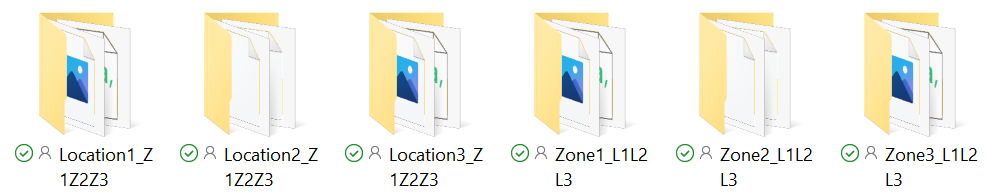 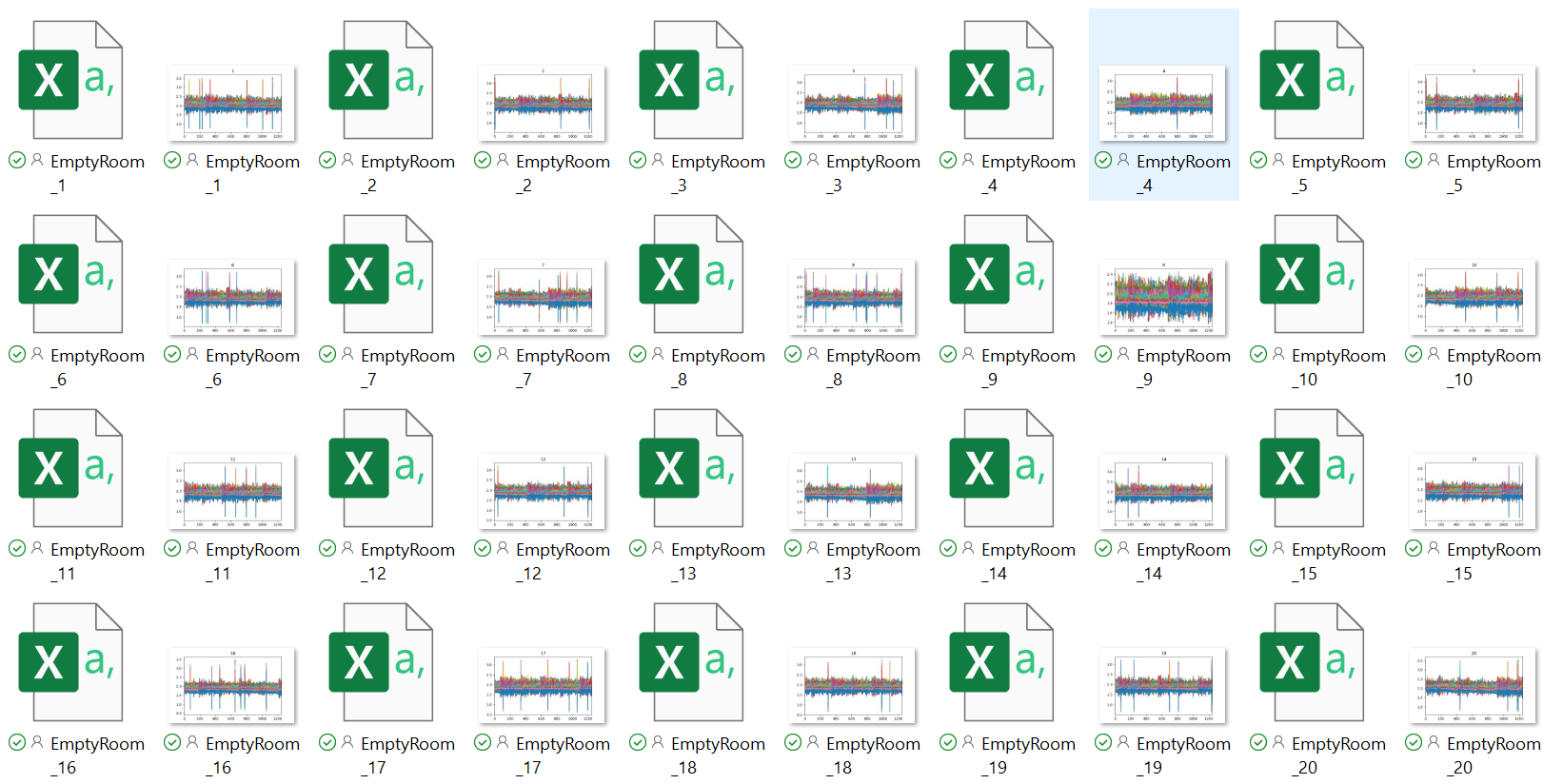 Figure 1 Data folder StructureTable 2 Details of the Data Set (Folders, Files, Description, and Number of Samples)METHODOLOGICAL INFORMATIONDescription of methods used for collection/generation of data:The dataset represents a combination of activities captured through wireless channel state information, using two USRP X300/X310 devices each equipped with the VERT2450 omnidirectional antenna and Horns. One USRP (X300) was used as the transmitter and the second USRP (X310) was used for the receiver. Each USRP was connected to an All-in-One PC that uses an Intel(R) Core (TM) i7-7700 3.60 GHz processor and 16 GB RAM. The system made use of virtual machines to provide the Ubuntu 16.04 operating system. On the Ubuntu virtual machines, Gnu Radio was used to communicate with the USRP devices, and it also hosted the artificial intelligence engine. Figure 2 show the experimental setup which was used to collect the data.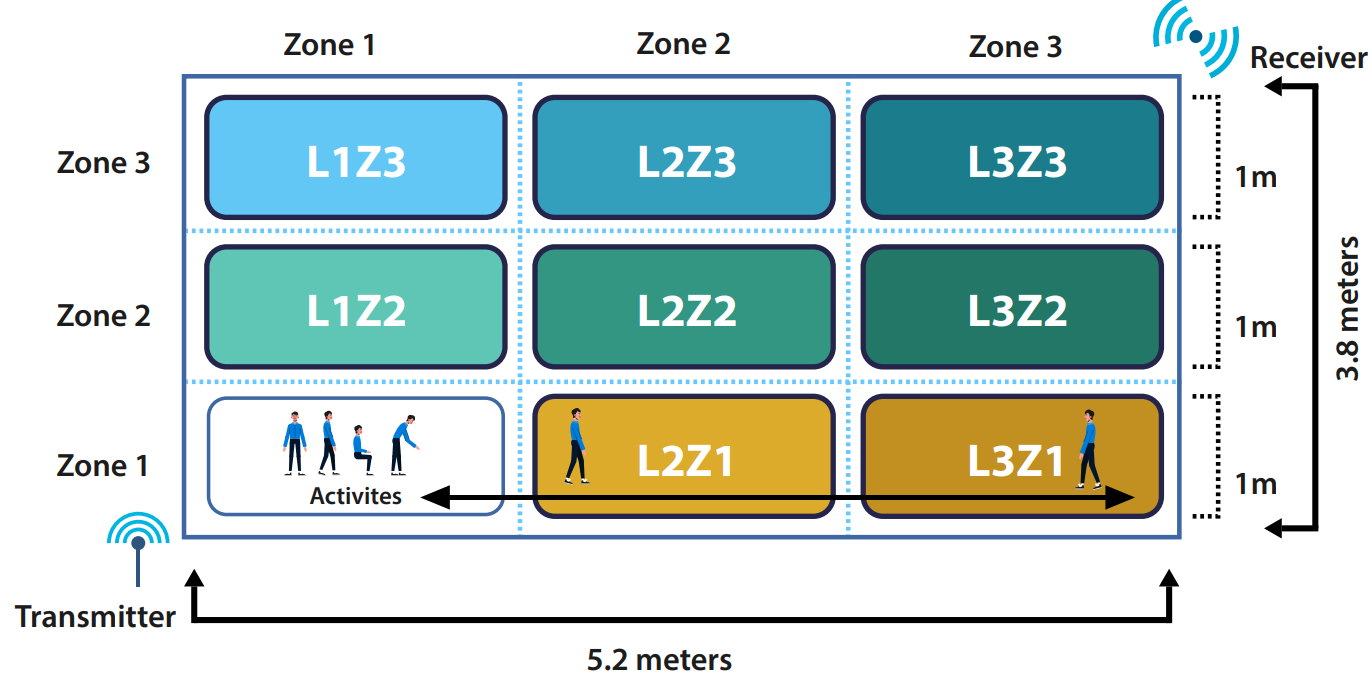 Figure 2 Experimental SetupMethods for processing the data:Firstly, the USRP transmitter and receiver devices were configured to communicate together using the GNU radio python package to set parameters such as central frequency, number of Orthogonal Frequency Division Multiplexing (OFDM) subcarriers, and power levels (see Table 2).Table 2 System ParametersGNU Radio is a free and open-source software which is used in research for software-defined radios and signal processing. GNU Radio comes with examples of OFDM signal processing where the channel state information can be extracted. This example is modified to include the USRP as the transmitting and receiving devices. The GNU Radio software publishes the configuration in the format of a flow diagram which can be used to set up the blocks of the USRP and OFDM communication. Figure 3 shows the GNU Radio flow diagram that depicts the configurations of the USRP devices. The flow diagram can then be converted into a python script, which can be executed to begin OFDM communication. The raw form of the channel state information output is written to text files which are then converted to a processable format (see Figure 4).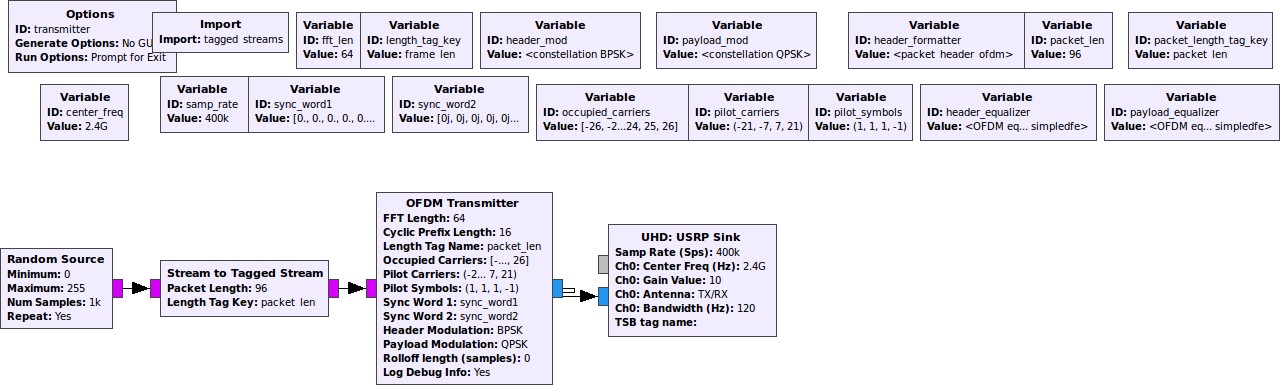 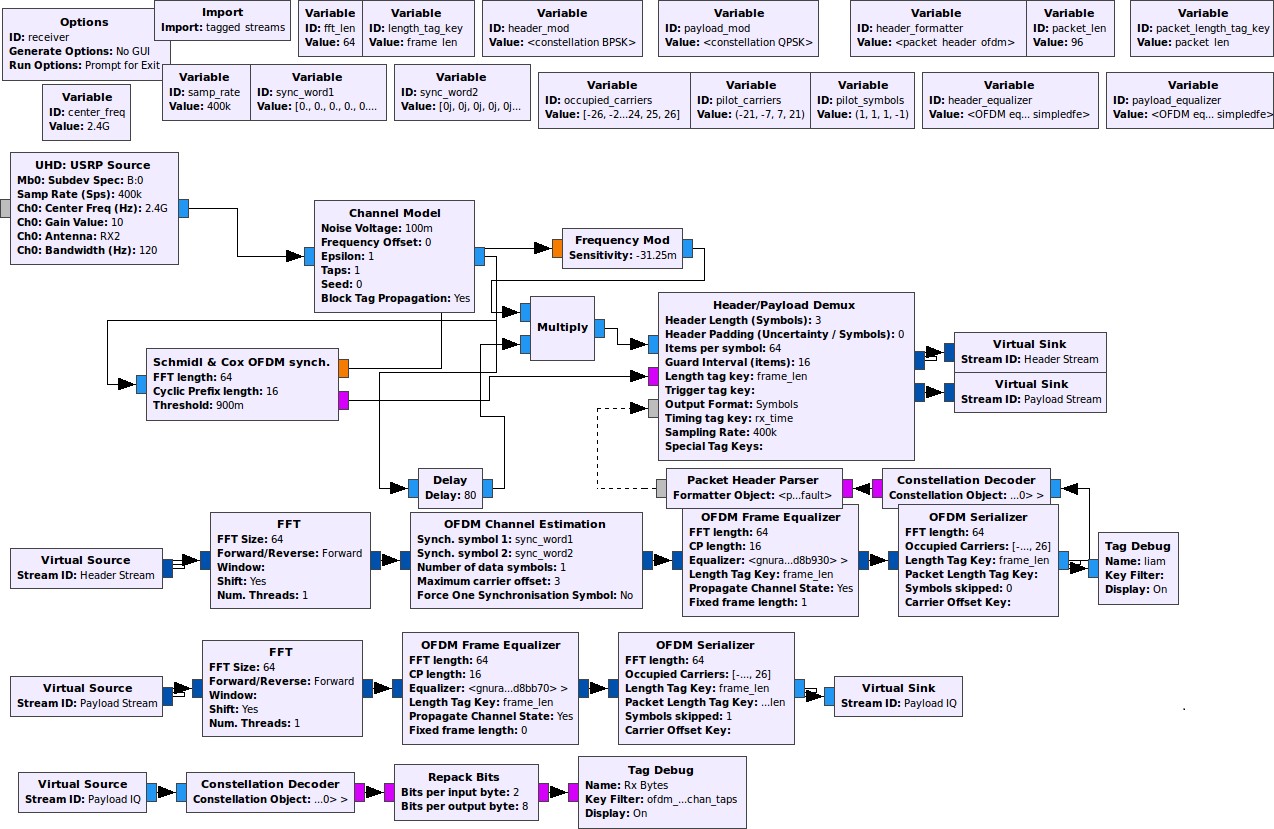 Figure 3 GNU Radio Flow Diagram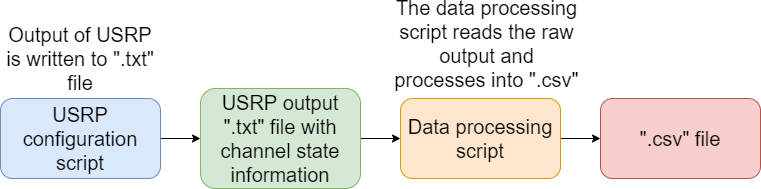 Figure 4 Data flow in the data collection stageSecondly, the task was to collect the channel state information and create data sets from them in the form of “Comma Separated Value” (.csv) files. The CSV files would hold the data sets that will be used for training and testing of the Machine Learning (ML) algorithm. For this, another python script is used to process the terminal output and filter out the channel state information complex numbers. Pythoncarries out mathematical functions to calculate the amplitude of the RF signal from the channel state information complex numbers. The amplitude values are then saved to CSV format for ML and to visualise the signal propagation through line graphs, see an example in Figure 5. The above process was repeated for all the data files in this data set.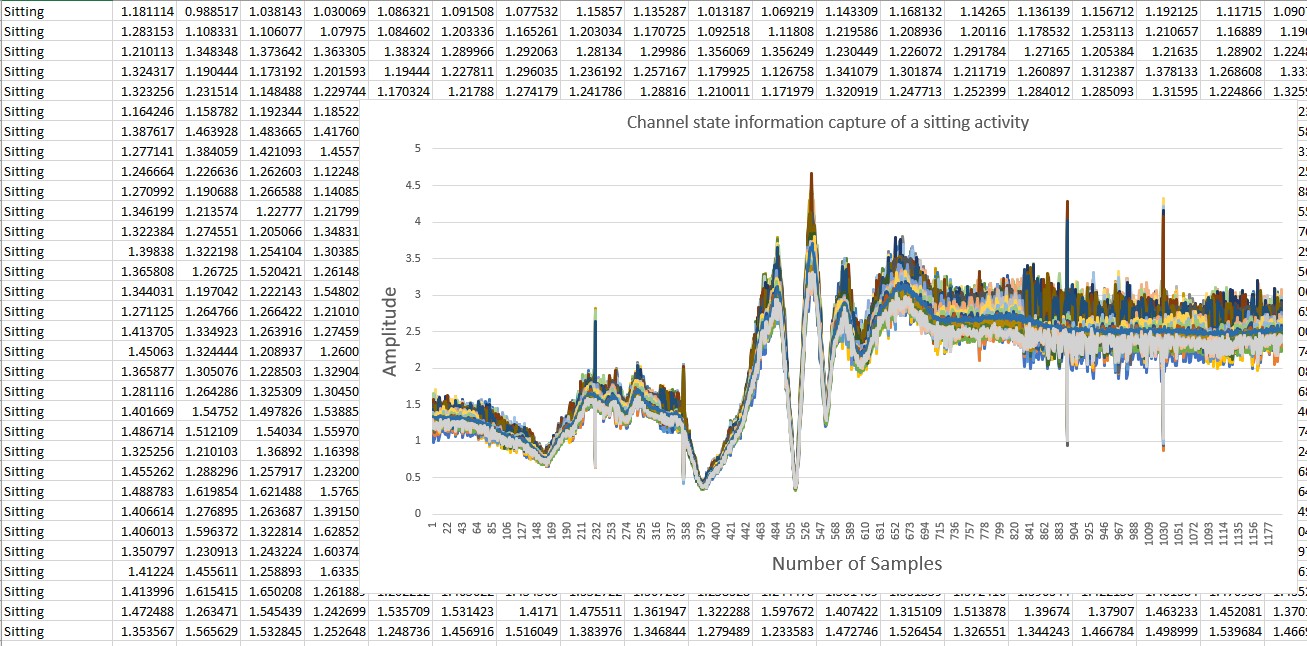 Figure 5 Channel state information capture of “Sitting” activity in ".csv" format and thecorresponding plotInstrument- or software-specific information needed to interpret the data:Data files are all in “.csv” format which could be opened using Microsoft Excel and further processed using python.S.NoClassClass DescriptionNo of Classes Count1Empty ActivityNo Human subject in the activity area11002No ActivityNo activity performed by human99003SittingThe action of “Sitting” at the designated location within Zone99004StandingThe action of “Standing” at the designated location with Zone99005Leaning forwardLeaning forward with the upper body99006Walking Rx-Tx and Tx-RxWalking from the USRP X310 Rx side to USRP X300 Tx side and vice versa3*2 = 6600Folder NameClass/File NameDescriptionNumber of Samples perClassLocation1_Z1Z2Z3EmptyRoomEmpty activity area without any test subjects100Location1_Z1Z2Z3LeaningL1Z1Subject performing the      action of "Leaning" at location 1 in Zone 1100Location1_Z1Z2Z3LeaningL1Z2Subject performing the   action of "Leaning" at location 1 in Zone 2100Location1_Z1Z2Z3LeaningL1Z3Subject performing the   action of "Leaning" at location 1 in Zone 3100Location1_Z1Z2Z3NoActivityL1Z1Subject performing the   action of "No activity" at location 1 in Zone 1100Location1_Z1Z2Z3NoActivityL1Z2Subject performing the   action of "No activity" at location 1 in Zone 2100Location1_Z1Z2Z3NoActivityL1Z3Subject performing the   action of "No activity" at location 1 in Zone 3100Location1_Z1Z2Z3SittingL1Z1Subject performing the   action of "Sitting" at location 1 in Zone 1100Location1_Z1Z2Z3SittingL1Z2Subject performing the   action of "Sitting" at location 1 in Zone 2100Location1_Z1Z2Z3SittingL1Z3Subject performing the   action of "Sitting" at location 1 in Zone 3100Location1_Z1Z2Z3StandingL1Z1Subject performing the   action of "Standing" at location 1 in Zone 1100Location1_Z1Z2Z3StandingL1Z2Subject performing the   action of "Standing" at location 1 in Zone 2100Location1_Z1Z2Z3StandingL1Z3Subject performing the   action of "Standing" at location 1 in Zone 3100Location1_Z1Z2Z3WalkingRxTxZ1Subject performing the   action of "Walking" from Rx toward Tx in Zone 1100Location1_Z1Z2Z3WalkingTxRxZ1Subject performing the   action of "Walking" from Tx toward Rx in Zone 1100Zone1_L1L2L3EmptyRoomEmpty activity area without any test subjects100Zone1_L1L2L3LeaningL1Z1Subject performing the      action of "Leaning" at location 1 in Zone 1100Zone1_L1L2L3LeaningL2Z1Subject performing the      action of "Leaning" at location 2 in Zone 1100Zone1_L1L2L3LeaningL3Z1Subject performing the      action of "Leaning" at location 3 in Zone 1100Zone1_L1L2L3NoActivityL1Z1Subject performing the   action of "No activity" at location 1 in Zone 1100Zone1_L1L2L3NoActivityL2Z1Subject performing the   action of "No activity" at location 2 in Zone 1100Zone1_L1L2L3NoActivityL3Z1Subject performing the   action of "No activity" at location 3 in Zone 1100Zone1_L1L2L3SittingL1Z1Subject performing the   action of "Sitting" at location 1 in Zone 1100Zone1_L1L2L3SittingL2Z1Subject performing the   action of "Sitting" at location 2 in Zone 1100Zone1_L1L2L3SittingL3Z1Subject performing the   action of "Sitting" at location 3 in Zone 1100Zone1_L1L2L3StandingL1Z1Subject performing the   action of "Standing" at location 1 in Zone 1100Zone1_L1L2L3StandingL2Z1Subject performing the   action of "Standing" at location 2 in Zone 1100Zone1_L1L2L3StandingL3Z1Subject performing the   action of "Standing" at location 3 in Zone 1100Zone1_L1L2L3WalkingRxTxZ1Subject performing the   action of "Walking" from Rx toward Tx in Zone 1100Zone1_L1L2L3WalkingTxRxZ1Subject performing the   action of "Walking" from Tx toward Rx in Zone 1100ParameterValueCentral Frequency3.75 GHzOFDM subcarriers64Transmitter Gain (dB)70Receiver Gain (dB)50